Video No. : 1017Video Music : Same As or If any choice please send me Youtub Link by mail and Mention in form also.Link : 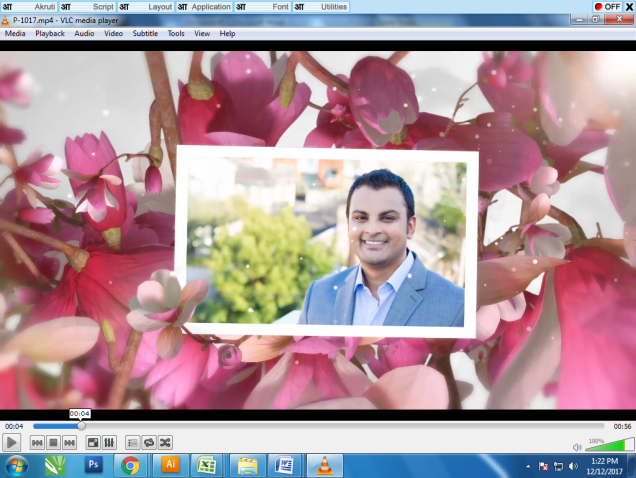 Slide No. 1 (Groom Photograph)(High Resolution : Minimum 800 x 800 pixel)Please rename your photograph with the name of Slide 1Send your photograph by E-mail(If you are from bride side so first photo will come Bride photo and from groom side so first photo will come groom photo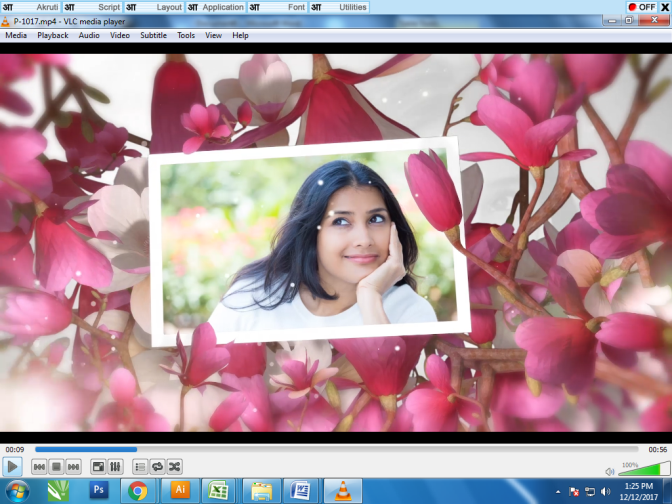 Slide No. 2 (Bride Photograph)(High Resolution : Minimum 800 x 800 pixel)Please rename your photograph with the name of Slide 2Send your photograph by E-mail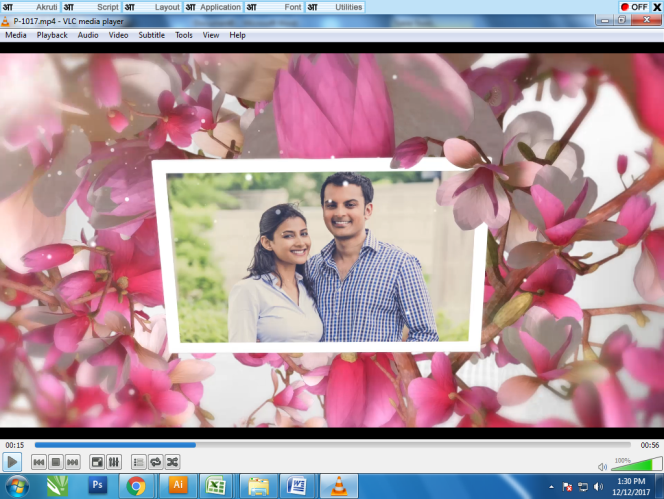 Slide No. 3 (Couple Photograph)(High Resolution : Minimum 800 x 800 pixel)Please rename your photograph with the name of Slide 2Send your photograph by E-mail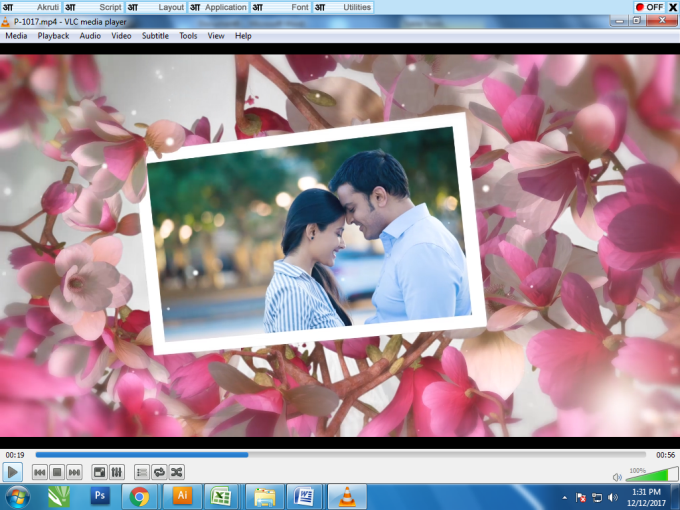 Slide No. 4 (Couple Photograph)(High Resolution : Minimum 800 x 800 pixel)Please rename your photograph with the name of Slide 4Send your photograph by E-mail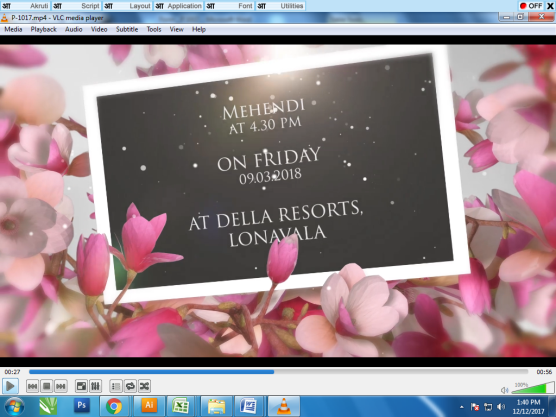 Slide No. 5 (Function Detail)Function NameFunction Time :Function Date : Venue: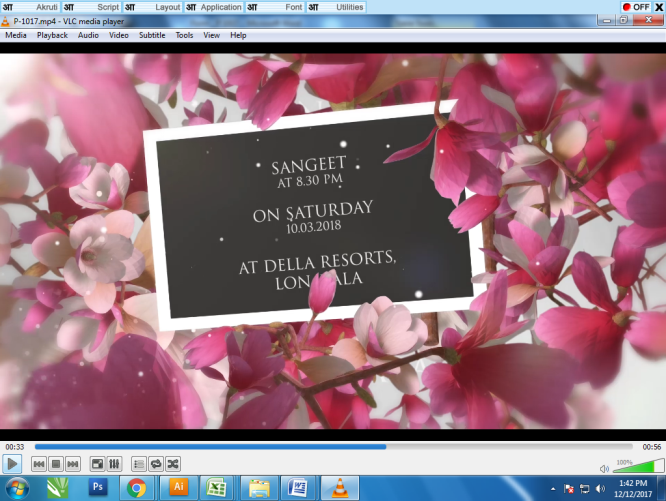 Slide No. 6 (Function Detail)Function NameFunction Time :Function Date : Venue: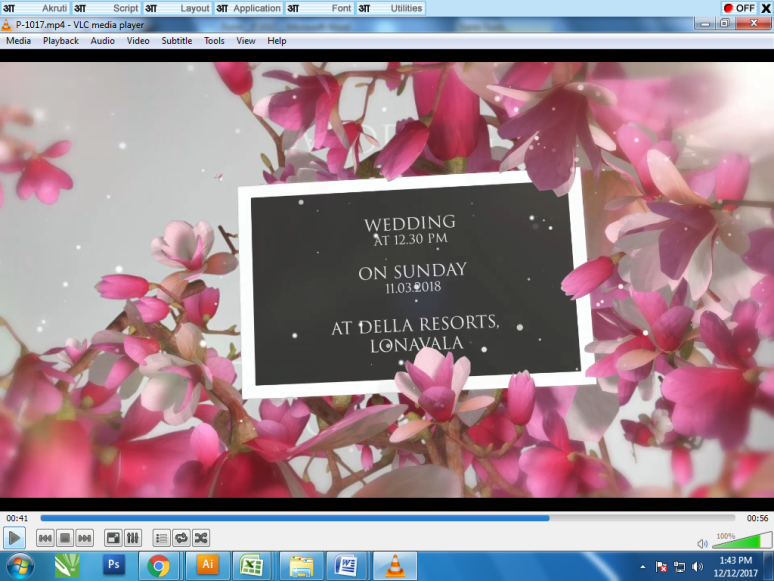 Slide No. 7 (Function Detail)Function NameFunction Time :Function Date : Venue: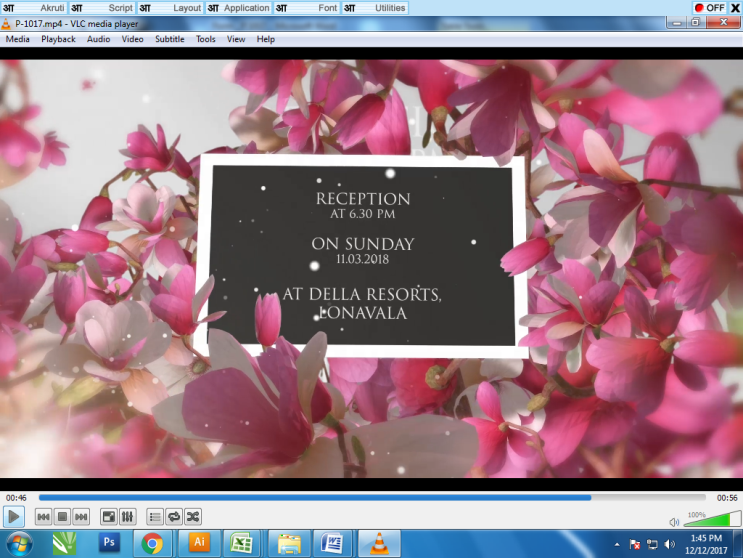 Slide No. 8 (Function Detail)Function NameFunction Time :Function Date : Venue: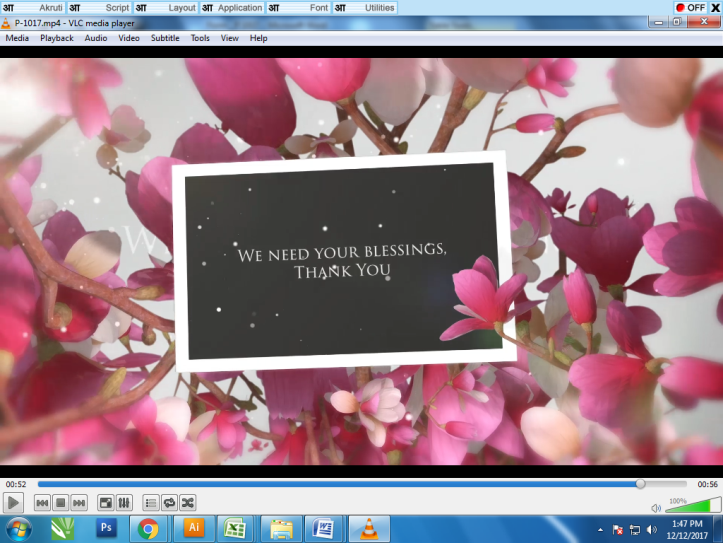 Slide No. 9 We need your Blessings, Thank youSame As